Brunch Menu Menu minimum of 4 items $550 minimum for up to 6 guest (Total is based from your menu selection)Travel accommodations will be factored into your final price 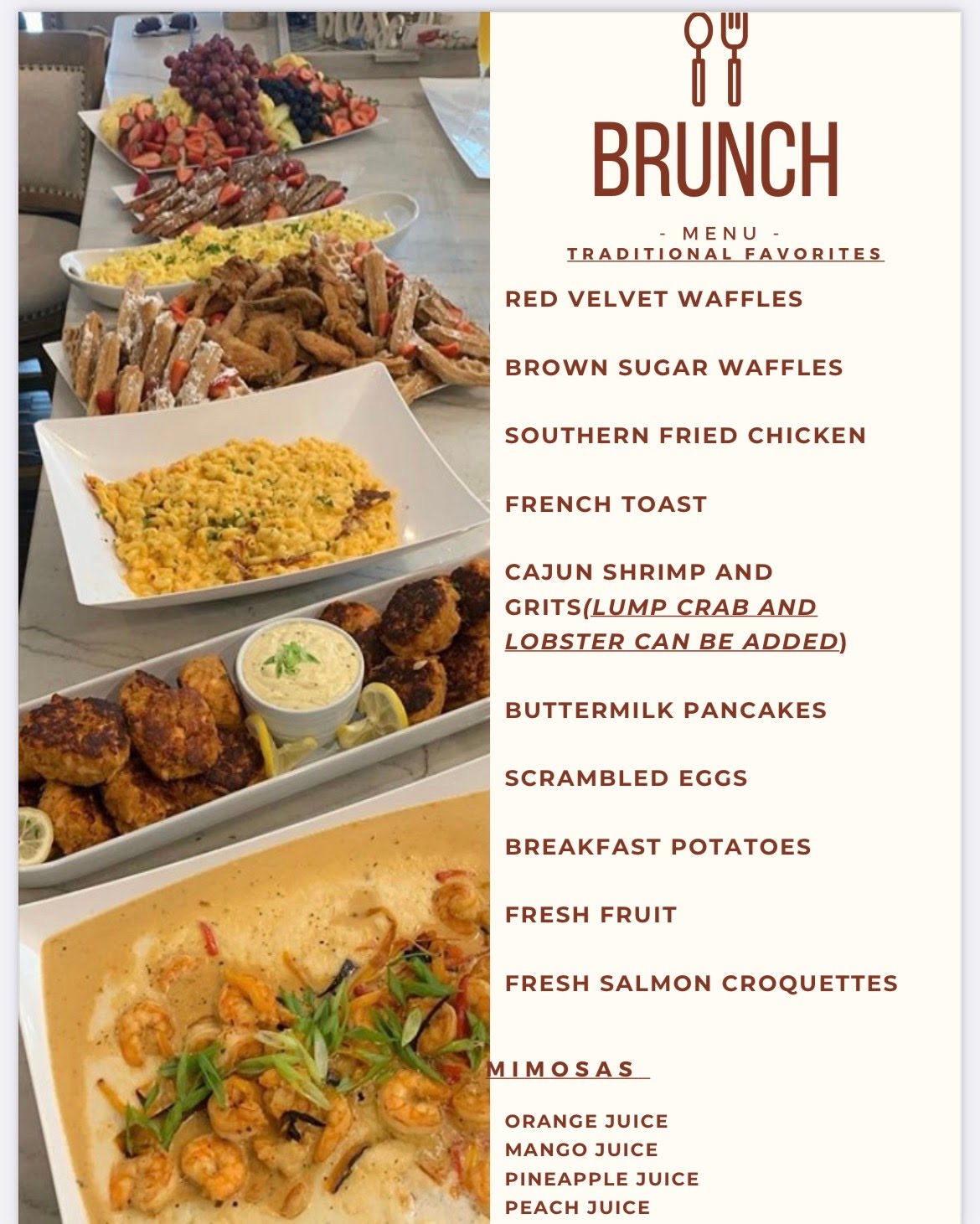 